Appeals Form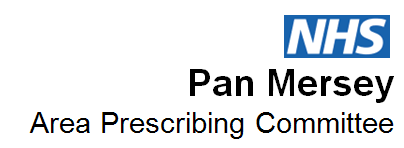 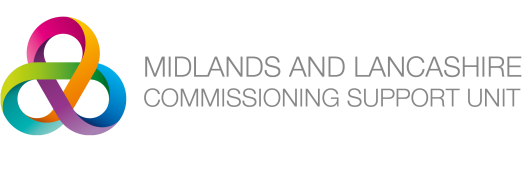 Use this form to make an appeal against a policy statement recommendation issued by the Pan Mersey APC.You can use this form if you are a clinician (GP, Consultant, Senior Nurse, Senior Pharmacist or non-medical independent prescriber) with relevant expertise and who work within the Pan Mersey Health Economy, and for the following reasons:You are appealing against a decision by the Pan Mersey APC to accept, reject or position an application for a specific medicine because vital evidence was not considered or incorrect information was considered in the original application.You are appealing against a decision made by the Pan Mersey APC because its procedures and policies were not followedYou cannot use this form if you are appealing against a decision because new evidence has come to light since the original decision was made. In this case, a new business case, highlighting the new evidence, should be made (see http://www.panmerseyapc.nhs.uk/)SubmissionYour completed form should be emailed to medsmanagement.bevan@nhs.netYour completed form should be emailed to medsmanagement.bevan@nhs.netName of applicantRoleOrganisation nameContact detailsName of medicine (generic and brand name)Strength(s) and form(s) of preparationDate of APC decision the appeal relates toReason for the appeal (state 1 or 2 as above)Basis for the appealPlease state any potential conflicts of interest
e.g. funding of research, equipment, consulting or speaking fees, other personal or non-personal or family interest etc. in relation to this request:SignedDate